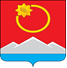 АДМИНИСТРАЦИЯ ТЕНЬКИНСКОГО ГОРОДСКОГО ОКРУГАМАГАДАНСКОЙ ОБЛАСТИП О С Т А Н О В Л Е Н И Е       11.02.2019 № 43-па                 п. Усть-ОмчугО внесении изменений в постановление администрации Тенькинского городского округа Магаданской области от 20 марта 2017г. № 92-па «Об утверждении муниципальной программы «Комплексное развитие коммунальной инфраструктуры Тенькинского городского округа» на 2017-2019 годы»Администрация Тенькинского городского округа Магаданской областип о с т а н о в л я е т:Внести в постановление  администрации Тенькинского городского округа Магаданской области 20 марта 2017 г. № 92-па «Об утверждении муниципальной программы «Комплексное развитие коммунальной инфраструктуры  Тенькинского городского округа» на 2017-2019 годы» следующие изменения:в муниципальной программе  «Комплексное развитие коммунальной
инфраструктуры  Тенькинского городского округа» на 2017-2019 годы» (далее - Программа), утверждённой указанным постановлением:1.1. позицию «Ресурсное обеспечение муниципальной программы» паспорта Программы изложить в следующей редакции:1.2. Приложение № 1 «Система программных мероприятий муниципальной программы «Комплексное развитие коммунальной
инфраструктуры  Тенькинского городского округа» на 2017-2019 годы» к Программе изложить в редакции согласно приложению № 1 к настоящему постановлению.1.3. Приложение № 4 «Ресурсное обеспечение муниципальной программы «Комплексное развитие коммунальной
инфраструктуры  Тенькинского городского округа» на 2017-2019 годы»  к  Программе изложить в редакции согласно приложению № 2 к настоящему постановлению.1.4. Приложение № 5 «План мероприятий муниципальной программы «Комплексное развитие коммунальной инфраструктуры  Тенькинского городского округа» на 2017-2019 годы»   к  Программе изложить в редакции согласно приложению № 3 к настоящему постановлению.2. Настоящее постановление подлежит официальному опубликованию (обнародованию).Глава Тенькинского городского округа                                         И.С. Бережной «Система программных мероприятий муниципальной программы «Комплексное развитие коммунальной инфраструктуры Тенькинского городского округа» на 2017-2019 годы» (наименование муниципальной программы)________________________________________«Ресурсное обеспечение муниципальной программы
«Комплексное развитие коммунальной инфраструктуры Тенькинского городского округа» на 2017-2019 годы» (наименование муниципальной программы)_______________________________«План мероприятий муниципальной программы«Комплексное развитие коммунальной инфраструктуры Тенькинского городского округа» на 2017-2019 годы» (наименование муниципальной программы)__________________________________«Ресурсное обеспечение муниципальной программыОбщий объем финансирования  муниципальной программы составляет 35 582,7 тыс. рублей, из них по годам:
2017 год – 20 982,7 тыс. рублей;2018 год –  4 500,0 тыс. рублей;2019 год – 10 100,0 тыс. рублей;за счет средств областного бюджета  –20 000,0 тыс. рублей (далее также – ОБ), в том числе: 
2017 год – 20 000,0 тыс. рублей;
2018 год –           0,0 тыс. рублей;
2019 год –           0,0 тыс. рублей;за счет средств местного бюджета – 15 582,7 тыс. рублей (далее также – МБ), в том числе: 
2017 год –    982,7 тыс. рублей;
2018 год – 4 500,0 тыс. рублей;
2019 год – 10 100,0 тыс. рублей;финансирование муниципальной программы за счет внебюджетных источников (далее также – ВБИ) не предусмотрено».Приложение № 1к постановлению администрацииТенькинского городского округаМагаданской областиот 11.02.2019 № 43-па«Приложение № 1к муниципальной программе«Комплексное развитие коммунальной инфраструктуры Тенькинского городского округа» на 2017-2019 годы»№   п/пНаименование мероприятияИсполнительИсточник финансированияСтоимость мероприятия, тыс. руб.Стоимость мероприятия, тыс. руб.Стоимость мероприятия, тыс. руб.Стоимость мероприятия, тыс. руб.№   п/пНаименование мероприятияИсполнительИсточник финансированиявсегов т.ч. по годамв т.ч. по годамв т.ч. по годам№   п/пНаименование мероприятияИсполнительИсточник финансированиявсего201720182019123456781.Итого по ПрограммеЮридические лица вне зависимости от организационно-правовой формы либо физические лица, определенные в соответствии с действующим законодательством о закупках товаров, работ и услугЮридические лица вне зависимости от организационно-правовой формы либо Всего:35 582,7 20 982,7     4 500,0    10 100,0   1.Итого по ПрограммеЮридические лица вне зависимости от организационно-правовой формы либо физические лица, определенные в соответствии с действующим законодательством о закупках товаров, работ и услугЮридические лица вне зависимости от организационно-правовой формы либо ОБ20 000,0 20 000,0              -     -   1.Итого по ПрограммеЮридические лица вне зависимости от организационно-правовой формы либо физические лица, определенные в соответствии с действующим законодательством о закупках товаров, работ и услугЮридические лица вне зависимости от организационно-правовой формы либо МБ15 582,7982,7     4 500,0    10 100,0   1.1.Поставка  силовых трансформаторов в целях обеспечения резерва для нужд коммунального хозяйства Тенькинского городского округа Магаданской областиЮридические лица вне зависимости от организационно-правовой формы либо физические лица, определенные в соответствии с действующим законодательством о закупках товаров, работ и услугЮридические лица вне зависимости от организационно-правовой формы либо Всего   2 143,2         946,3              -       -   1.1.Поставка  силовых трансформаторов в целях обеспечения резерва для нужд коммунального хозяйства Тенькинского городского округа Магаданской областиЮридические лица вне зависимости от организационно-правовой формы либо физические лица, определенные в соответствии с действующим законодательством о закупках товаров, работ и услугЮридические лица вне зависимости от организационно-правовой формы либо ОБ   2 035,8         899,0              -    -1.1.Поставка  силовых трансформаторов в целях обеспечения резерва для нужд коммунального хозяйства Тенькинского городского округа Магаданской областиЮридические лица вне зависимости от организационно-правовой формы либо физические лица, определенные в соответствии с действующим законодательством о закупках товаров, работ и услугЮридические лица вне зависимости от организационно-правовой формы либо МБ      107,4           47,3              -    -1.2.Поставка комплектующих для нужд электрокотельной п. Усть-Омчуг Тенькинского городского округа Магаданской областиЮридические лица вне зависимости от организационно-правовой формы либо физические лица, определенные в соответствии с действующим законодательством о закупках товаров, работ и услугЮридические лица вне зависимости от организационно-правовой формы либо Всего   1 940,1      1 940,1              -    -1.2.Поставка комплектующих для нужд электрокотельной п. Усть-Омчуг Тенькинского городского округа Магаданской областиЮридические лица вне зависимости от организационно-правовой формы либо физические лица, определенные в соответствии с действующим законодательством о закупках товаров, работ и услугЮридические лица вне зависимости от организационно-правовой формы либо ОБ   1 850,0      1 850,0              -    -1.2.Поставка комплектующих для нужд электрокотельной п. Усть-Омчуг Тенькинского городского округа Магаданской областиЮридические лица вне зависимости от организационно-правовой формы либо физические лица, определенные в соответствии с действующим законодательством о закупках товаров, работ и услугЮридические лица вне зависимости от организационно-правовой формы либо МБ        90,1           90,1              -    -1.3.Приобретение трубной продукции для замены сетей тепло-водоснабжения в Тенькинском городском округе Магаданской областиЮридические лица вне зависимости от организационно-правовой формы либо физические лица, определенные в соответствии с действующим законодательством о закупках товаров, работ и услугЮридические лица вне зависимости от организационно-правовой формы либо Всего   6 819,7      2 399,4              -    4 047,41.3.Приобретение трубной продукции для замены сетей тепло-водоснабжения в Тенькинском городском округе Магаданской областиЮридические лица вне зависимости от организационно-правовой формы либо физические лица, определенные в соответствии с действующим законодательством о закупках товаров, работ и услугЮридические лица вне зависимости от организационно-правовой формы либо ОБ   6 535,5      2 336,0              -    -1.3.Приобретение трубной продукции для замены сетей тепло-водоснабжения в Тенькинском городском округе Магаданской областиЮридические лица вне зависимости от организационно-правовой формы либо физические лица, определенные в соответствии с действующим законодательством о закупках товаров, работ и услугЮридические лица вне зависимости от организационно-правовой формы либо МБ      284,2           63,4              -    4 047,41.4.Приобретение материалов (запорной арматуры) для нужд водопроводного и теплового хозяйства Тенькинского городского округа Магаданской областиЮридические лица вне зависимости от организационно-правовой формы либо физические лица, определенные в соответствии с действующим законодательством о закупках товаров, работ и услугЮридические лица вне зависимости от организационно-правовой формы либо Всего   5 286,0      2 552,3              -    2 649,91.4.Приобретение материалов (запорной арматуры) для нужд водопроводного и теплового хозяйства Тенькинского городского округа Магаданской областиЮридические лица вне зависимости от организационно-правовой формы либо физические лица, определенные в соответствии с действующим законодательством о закупках товаров, работ и услугЮридические лица вне зависимости от организационно-правовой формы либо ОБ   5 097,1      2 500,0              -    -1.4.Приобретение материалов (запорной арматуры) для нужд водопроводного и теплового хозяйства Тенькинского городского округа Магаданской областиЮридические лица вне зависимости от организационно-правовой формы либо физические лица, определенные в соответствии с действующим законодательством о закупках товаров, работ и услугЮридические лица вне зависимости от организационно-правовой формы либо МБ      188,9           52,3              -    2 649,91.5.Ремонт аэротенка №2 на очистных сооружениях п. Усть-ОмчугЮридические лица вне зависимости от организационно-правовой формы либо физические лица, определенные в соответствии с действующим законодательством о закупках товаров, работ и услугЮридические лица вне зависимости от организационно-правовой формы либо Всего   1 086,5      1 086,5              -    -1.5.Ремонт аэротенка №2 на очистных сооружениях п. Усть-ОмчугЮридические лица вне зависимости от организационно-правовой формы либо физические лица, определенные в соответствии с действующим законодательством о закупках товаров, работ и услугЮридические лица вне зависимости от организационно-правовой формы либо ОБ   1 032,0      1 032,0              -    -1.5.Ремонт аэротенка №2 на очистных сооружениях п. Усть-ОмчугЮридические лица вне зависимости от организационно-правовой формы либо физические лица, определенные в соответствии с действующим законодательством о закупках товаров, работ и услугЮридические лица вне зависимости от организационно-правовой формы либо МБ        54,5           54,5              -    -1.6.Поставка стали листовой для нужд котельных Тенькинского городского округа Магаданской областиЮридические лица вне зависимости от организационно-правовой формы либо физические лица, определенные в соответствии с действующим законодательством о закупках товаров, работ и услугЮридические лица вне зависимости от организационно-правовой формы либо Всего      893,9         893,9              -    -1.6.Поставка стали листовой для нужд котельных Тенькинского городского округа Магаданской областиЮридические лица вне зависимости от организационно-правовой формы либо физические лица, определенные в соответствии с действующим законодательством о закупках товаров, работ и услугЮридические лица вне зависимости от организационно-правовой формы либо ОБ      840,0         840,0              -    -1.6.Поставка стали листовой для нужд котельных Тенькинского городского округа Магаданской областиЮридические лица вне зависимости от организационно-правовой формы либо физические лица, определенные в соответствии с действующим законодательством о закупках товаров, работ и услугЮридические лица вне зависимости от организационно-правовой формы либо МБ        53,9           53,9              -    -1.7.Поставка насосного оборудования для нужд котельных  Тенькинского городского округа Магаданской областиЮридические лица вне зависимости от организационно-правовой формы либо физические лица, определенные в соответствии с действующим законодательством о закупках товаров, работ и услугЮридические лица вне зависимости от организационно-правовой формы либо Всего   4 463,9      1 971,7              -    1 087,91.7.Поставка насосного оборудования для нужд котельных  Тенькинского городского округа Магаданской областиЮридические лица вне зависимости от организационно-правовой формы либо физические лица, определенные в соответствии с действующим законодательством о закупках товаров, работ и услугЮридические лица вне зависимости от организационно-правовой формы либо ОБ   4 240,6      1 873,0              -    -1.7.Поставка насосного оборудования для нужд котельных  Тенькинского городского округа Магаданской областиЮридические лица вне зависимости от организационно-правовой формы либо физические лица, определенные в соответствии с действующим законодательством о закупках товаров, работ и услугЮридические лица вне зависимости от организационно-правовой формы либо МБ      223,3           98,7              -    1 087,91.8.Поставка тепло-изоляционных материалов для нужд водопроводного и теплового хозяйства Тенькинского городского округа Магаданской областиЮридические лица вне зависимости от организационно-правовой формы либо физические лица, определенные в соответствии с действующим законодательством о закупках товаров, работ и услугЮридические лица вне зависимости от организационно-правовой формы либо Всего   2 304,8         973,6              -    -1.8.Поставка тепло-изоляционных материалов для нужд водопроводного и теплового хозяйства Тенькинского городского округа Магаданской областиЮридические лица вне зависимости от организационно-правовой формы либо физические лица, определенные в соответствии с действующим законодательством о закупках товаров, работ и услугЮридические лица вне зависимости от организационно-правовой формы либо ОБ   2 182,6         918,0              -    -1.8.Поставка тепло-изоляционных материалов для нужд водопроводного и теплового хозяйства Тенькинского городского округа Магаданской областиЮридические лица вне зависимости от организационно-правовой формы либо физические лица, определенные в соответствии с действующим законодательством о закупках товаров, работ и услугЮридические лица вне зависимости от организационно-правовой формы либо МБ      122,2           55,6              -    -1.9.Поставка оборудования (комплектующие для конвейера ШЗУ: цепи, рештаки) для нужд котельных п. Омчак, п. Молодежный Юридические лица вне зависимости от организационно-правовой формы либо физические лица, определенные в соответствии с действующим законодательством о закупках товаров, работ и услугЮридические лица вне зависимости от организационно-правовой формы либо Всего   1 717,4      1 717,4              -    -1.9.Поставка оборудования (комплектующие для конвейера ШЗУ: цепи, рештаки) для нужд котельных п. Омчак, п. Молодежный Юридические лица вне зависимости от организационно-правовой формы либо физические лица, определенные в соответствии с действующим законодательством о закупках товаров, работ и услугЮридические лица вне зависимости от организационно-правовой формы либо ОБ   1 684,0      1 684,0   --1.9.Поставка оборудования (комплектующие для конвейера ШЗУ: цепи, рештаки) для нужд котельных п. Омчак, п. Молодежный Юридические лица вне зависимости от организационно-правовой формы либо физические лица, определенные в соответствии с действующим законодательством о закупках товаров, работ и услугЮридические лица вне зависимости от организационно-правовой формы либо МБ        33,4           33,4   --1.10.Поставка дымовой трубы в п. Омчак Тенькинского городского округа Магаданской областиЮридические лица вне зависимости от организационно-правовой формы либо физические лица, определенные в соответствии с действующим законодательством о закупках товаров, работ и услугЮридические лица вне зависимости от организационно-правовой формы либо Всего   1 482,4      1 482,4   --1.10.Поставка дымовой трубы в п. Омчак Тенькинского городского округа Магаданской областиЮридические лица вне зависимости от организационно-правовой формы либо физические лица, определенные в соответствии с действующим законодательством о закупках товаров, работ и услугЮридические лица вне зависимости от организационно-правовой формы либо ОБ   1 408,0      1 408,0   --1.10.Поставка дымовой трубы в п. Омчак Тенькинского городского округа Магаданской областиЮридические лица вне зависимости от организационно-правовой формы либо физические лица, определенные в соответствии с действующим законодательством о закупках товаров, работ и услугЮридические лица вне зависимости от организационно-правовой формы либо МБ        74,4           74,4   --1.11.Поставка оборудования ( редуктор, шурующая планка, дымосос) для нужд котельной п. Мадаун  Тенькинского городского округа Магаданской областиЮридические лица вне зависимости от организационно-правовой формы либо физические лица, определенные в соответствии с действующим законодательством о закупках товаров, работ и услугЮридические лица вне зависимости от организационно-правовой формы либо Всего      341,9         341,9   --1.11.Поставка оборудования ( редуктор, шурующая планка, дымосос) для нужд котельной п. Мадаун  Тенькинского городского округа Магаданской областиЮридические лица вне зависимости от организационно-правовой формы либо физические лица, определенные в соответствии с действующим законодательством о закупках товаров, работ и услугЮридические лица вне зависимости от организационно-правовой формы либо ОБ      325,0         325,0   --1.11.Поставка оборудования ( редуктор, шурующая планка, дымосос) для нужд котельной п. Мадаун  Тенькинского городского округа Магаданской областиЮридические лица вне зависимости от организационно-правовой формы либо физические лица, определенные в соответствии с действующим законодательством о закупках товаров, работ и услугЮридические лица вне зависимости от организационно-правовой формы либо МБ        16,9           16,9   --1.12.Утепление бака-аккумулятора V300м3 на Центральной котельной п.Усть-ОмчугЮридические лица вне зависимости от организационно-правовой формы либо физические лица, определенные в соответствии с действующим законодательством о закупках товаров, работ и услугЮридические лица вне зависимости от организационно-правовой формы либо Всего      889,8         889,8   --1.12.Утепление бака-аккумулятора V300м3 на Центральной котельной п.Усть-ОмчугЮридические лица вне зависимости от организационно-правовой формы либо физические лица, определенные в соответствии с действующим законодательством о закупках товаров, работ и услугЮридические лица вне зависимости от организационно-правовой формы либо ОБ      846,0         846,0   --1.12.Утепление бака-аккумулятора V300м3 на Центральной котельной п.Усть-ОмчугЮридические лица вне зависимости от организационно-правовой формы либо физические лица, определенные в соответствии с действующим законодательством о закупках товаров, работ и услугЮридические лица вне зависимости от организационно-правовой формы либо МБ        43,8           43,8   --1.13.Ремонт высоковольтной линии (фидер №1) в п. Мадаун, Тенькинский район, Магаданская обл.Юридические лица вне зависимости от организационно-правовой формы либо физические лица, определенные в соответствии с действующим законодательством о закупках товаров, работ и услугЮридические лица вне зависимости от организационно-правовой формы либо Всего   2 584,4      2 584,4   --1.13.Ремонт высоковольтной линии (фидер №1) в п. Мадаун, Тенькинский район, Магаданская обл.Юридические лица вне зависимости от организационно-правовой формы либо физические лица, определенные в соответствии с действующим законодательством о закупках товаров, работ и услугЮридические лица вне зависимости от организационно-правовой формы либо ОБ   2 455,0      2 455,0   --1.13.Ремонт высоковольтной линии (фидер №1) в п. Мадаун, Тенькинский район, Магаданская обл.Юридические лица вне зависимости от организационно-правовой формы либо физические лица, определенные в соответствии с действующим законодательством о закупках товаров, работ и услугЮридические лица вне зависимости от организационно-правовой формы либо МБ      129,4         129,4   --1.14.Поставка дробильного оборудования для центральной котельной п. Усть-ОмчугЮридические лица вне зависимости от организационно-правовой формы либо физические лица, определенные в соответствии с действующим законодательством о закупках товаров, работ и услугЮридические лица вне зависимости от организационно-правовой формы либо Всего   1 059,7      1 059,7   --1.14.Поставка дробильного оборудования для центральной котельной п. Усть-ОмчугЮридические лица вне зависимости от организационно-правовой формы либо физические лица, определенные в соответствии с действующим законодательством о закупках товаров, работ и услугЮридические лица вне зависимости от организационно-правовой формы либо ОБ   1 034,0      1 034,0   --1.14.Поставка дробильного оборудования для центральной котельной п. Усть-ОмчугЮридические лица вне зависимости от организационно-правовой формы либо физические лица, определенные в соответствии с действующим законодательством о закупках товаров, работ и услугЮридические лица вне зависимости от организационно-правовой формы либо МБ        25,7           25,7   --1.15.Поставка котла водогрейного КВр-2,5 МВт для нужд котельной п. ОмчакЮридические лица вне зависимости от организационно-правовой формы либо физические лица, определенные в соответствии с действующим законодательством о закупках товаров, работ и услугЮридические лица вне зависимости от организационно-правовой формы либо Всего---1 767,71.15.Поставка котла водогрейного КВр-2,5 МВт для нужд котельной п. ОмчакЮридические лица вне зависимости от организационно-правовой формы либо физические лица, определенные в соответствии с действующим законодательством о закупках товаров, работ и услугЮридические лица вне зависимости от организационно-правовой формы либо ОБ----1.15.Поставка котла водогрейного КВр-2,5 МВт для нужд котельной п. ОмчакЮридические лица вне зависимости от организационно-правовой формы либо физические лица, определенные в соответствии с действующим законодательством о закупках товаров, работ и услугЮридические лица вне зависимости от организационно-правовой формы либо МБ---1 767,71.16.Поставка ленты транспортерной для нужд центральной котельной п. Усть-ОмчугЮридические лица вне зависимости от организационно-правовой формы либо физические лица, определенные в соответствии с действующим законодательством о закупках товаров, работ и услугЮридические лица вне зависимости от организационно-правовой формы либо Всего---511,71.16.Поставка ленты транспортерной для нужд центральной котельной п. Усть-ОмчугЮридические лица вне зависимости от организационно-правовой формы либо физические лица, определенные в соответствии с действующим законодательством о закупках товаров, работ и услугЮридические лица вне зависимости от организационно-правовой формы либо ОБ----1.16.Поставка ленты транспортерной для нужд центральной котельной п. Усть-ОмчугЮридические лица вне зависимости от организационно-правовой формы либо физические лица, определенные в соответствии с действующим законодательством о закупках товаров, работ и услугЮридические лица вне зависимости от организационно-правовой формы либо МБ---511,71.17.Поставка комплектующих для нужд котельных Тенькинского городского округаЮридические лица вне зависимости от организационно-правовой формы либо физические лица, определенные в соответствии с действующим законодательством о закупках товаров, работ и услугЮридические лица вне зависимости от организационно-правовой формы либо Всего      143,3         143,3   -35,41.17.Поставка комплектующих для нужд котельных Тенькинского городского округаЮридические лица вне зависимости от организационно-правовой формы либо физические лица, определенные в соответствии с действующим законодательством о закупках товаров, работ и услугЮридические лица вне зависимости от организационно-правовой формы либо ОБ             -                 -    --1.17.Поставка комплектующих для нужд котельных Тенькинского городского округаЮридические лица вне зависимости от организационно-правовой формы либо физические лица, определенные в соответствии с действующим законодательством о закупках товаров, работ и услугЮридические лица вне зависимости от организационно-правовой формы либо МБ      143,3         143,3   -35,41.18.Ремонт наружных сетей горячего водоснабжения в п. Усть-ОмчугЮридические лица вне зависимости от организационно-правовой формы либо физические лица, определенные в соответствии с действующим законодательством о закупках товаров, работ и услугЮридические лица вне зависимости от организационно-правовой формы либо Всего1907,0             -    1907,0-1.18.Ремонт наружных сетей горячего водоснабжения в п. Усть-ОмчугЮридические лица вне зависимости от организационно-правовой формы либо физические лица, определенные в соответствии с действующим законодательством о закупках товаров, работ и услугЮридические лица вне зависимости от организационно-правовой формы либо ОБ             -                 -               -    -1.18.Ремонт наружных сетей горячего водоснабжения в п. Усть-ОмчугЮридические лица вне зависимости от организационно-правовой формы либо физические лица, определенные в соответствии с действующим законодательством о закупках товаров, работ и услугЮридические лица вне зависимости от организационно-правовой формы либо МБ1907,0             -    1907,0-1.19.Поставка оборудования для организации водно-химического режима котельных п. Усть-Омчуг, п. Омчак Юридические лица вне зависимости от организационно-правовой формы либо физические лица, определенные в соответствии с действующим законодательством о закупках товаров, работ и услугЮридические лица вне зависимости от организационно-правовой формы либо Всего  116,8                -      116,8   -1.19.Поставка оборудования для организации водно-химического режима котельных п. Усть-Омчуг, п. Омчак Юридические лица вне зависимости от организационно-правовой формы либо физические лица, определенные в соответствии с действующим законодательством о закупках товаров, работ и услугЮридические лица вне зависимости от организационно-правовой формы либо ОБ             -                 -               -    -1.19.Поставка оборудования для организации водно-химического режима котельных п. Усть-Омчуг, п. Омчак Юридические лица вне зависимости от организационно-правовой формы либо физические лица, определенные в соответствии с действующим законодательством о закупках товаров, работ и услугЮридические лица вне зависимости от организационно-правовой формы либо МБ  116,8                -      116,8   -1.20.Субсидии на подготовку объектов коммунальной инфраструктуры Тенькинского городского округа к осенне-зимнему периодуЮридические лица вне зависимости от организационно-правовой формы либо физические лица, определенные в соответствии с действующим законодательством о закупках товаров, работ и услугЮридические лица вне зависимости от организационно-правовой формы либо Всего  2 466,2  -  2 466,2  -1.20.Субсидии на подготовку объектов коммунальной инфраструктуры Тенькинского городского округа к осенне-зимнему периодуЮридические лица вне зависимости от организационно-правовой формы либо физические лица, определенные в соответствии с действующим законодательством о закупках товаров, работ и услугЮридические лица вне зависимости от организационно-правовой формы либо ОБ--             -    -1.20.Субсидии на подготовку объектов коммунальной инфраструктуры Тенькинского городского округа к осенне-зимнему периодуЮридические лица вне зависимости от организационно-правовой формы либо физические лица, определенные в соответствии с действующим законодательством о закупках товаров, работ и услугЮридические лица вне зависимости от организационно-правовой формы либо МБ  2 466,2  -  2 466,2  -2.Субсидии на оказание содействия в обеспечении организации электро-, тепло-, и водоснабжения населения, водоотведения, снабжения населения топливом, а также создание безопасных и благоприятных условий проживания гражданЮридические лица вне зависимости от организационно-правовой формы либо физические лица, определенные в соответствии с действующим законодательством о закупках товаров, работ и услугЮридические лица вне зависимости от организационно-правовой формы либо Всего--10,0-2.Субсидии на оказание содействия в обеспечении организации электро-, тепло-, и водоснабжения населения, водоотведения, снабжения населения топливом, а также создание безопасных и благоприятных условий проживания гражданЮридические лица вне зависимости от организационно-правовой формы либо физические лица, определенные в соответствии с действующим законодательством о закупках товаров, работ и услугЮридические лица вне зависимости от организационно-правовой формы либо ОБ--             -    -2.Субсидии на оказание содействия в обеспечении организации электро-, тепло-, и водоснабжения населения, водоотведения, снабжения населения топливом, а также создание безопасных и благоприятных условий проживания гражданЮридические лица вне зависимости от организационно-правовой формы либо физические лица, определенные в соответствии с действующим законодательством о закупках товаров, работ и услугЮридические лица вне зависимости от организационно-правовой формы либо МБ10,0-10,0-2.1.Итого на софинансирование  мероприятийЮридические лица вне зависимости от организационно-правовой формы либо физические лица, определенные в соответствии с действующим законодательством о закупках товаров, работ и услугЮридические лица вне зависимости от организационно-правовой формы либо МБ2385         982,7   10-».Приложение № 2к постановлению администрацииТенькинского городского округаМагаданской областиот 11.02.2019 № 43-па«Приложение № 4к муниципальной программе«Комплексное развитие коммунальной инфраструктуры Тенькинского городского округа» на 2017-2019 годы»Год реализации программыСтоимость мероприятий, тыс. руб.Объем финансирования, тыс. руб.Объем финансирования, тыс. руб.Объем финансирования, тыс. руб.Год реализации программыСтоимость мероприятий, тыс. руб.всегов том числе  по источникам финансированияв том числе  по источникам финансированияГод реализации программыСтоимость мероприятий, тыс. руб.всегоМБОБ12345Итого по Программе:35 582,735 582,715 582,720 000,0201720 982,720 982,7  982,720 000,020184 500,04 500,04 500,0-201910 100,010 100,010 100,0-».Приложение № 3к постановлению администрацииТенькинского городского округаМагаданской областиот 11.02.2019  № 43«Приложение № 5к муниципальной программе«Комплексное развитие коммунальной инфраструктуры Тенькинского городского округа» на 2017-2019 годы»№ п/пНаименование мероприятияСрок реализации мероприятияСрок реализации мероприятияСрок реализации мероприятияСрок реализации мероприятияСрок реализации мероприятияСрок реализации мероприятияСрок реализации мероприятияСрок реализации мероприятияСрок реализации мероприятияСрок реализации мероприятияСрок реализации мероприятияСрок реализации мероприятияОтветственный исполнитель№ п/пНаименование мероприятия201720172017201720182018201820182019201920192019Ответственный исполнитель№ п/пНаименование мероприятияIкв-лII кв-лIII кв-лIV кв-лIкв-лII кв-лIII кв-лIV кв-лIкв-лII кв-лIII кв-лIV кв-лОтветственный исполнитель1234567891011121314151.1.Поставка  силовых трансформаторов в целях обеспечения резерва для нужд коммунального хозяйства Тенькинского городского округа Магаданской областиххКомитет ЖКХ 1.2.Поставка комплектующих для нужд электрокотельной п.Усть-Омчуг Тенькинского городского округа Магаданской областиххКомитет ЖКХ 1.3.Приобретение трубной продукции для замены сетей тепло-водоснабжения в Тенькинском городском округе Магаданской областиххххКомитет ЖКХ 1.4.Приобретение материалов (запорной арматуры) для нужд водопроводного и теплового хозяйства Тенькинского городского округа Магаданской областиххххКомитет ЖКХ 1.5.Ремонт аэротенка №2 на очисных сооружениях п. Усть-ОмчугххКомитет ЖКХ 1.6.Поставка стали листовой для нужд котельных Тенькинского городского округа Магаданской областиххКомитет ЖКХ 1.7.Поставка насосного оборудования для нужд котельных  Тенькинского городского округа Магаданской областиххххКомитет ЖКХ 1.8.Поставка тепло-изоляционных материалов для нужд водопроводного и теплового хозяйства Тенькинского городского округа Магаданской областиххКомитет ЖКХ 1.9.Поставка оборудования (комплектующие для конвейера ШЗУ: цепи, рештаки) для нужд котельных п. Омчак, п. Молодежный ххКомитет ЖКХ 1.10.Поставка дымовой трубы в п. Омчак Тенькинского городского округа Магаданской областиххКомитет ЖКХ 1.11.Поставка оборудования ( редуктор, шурующая планка, дымосос) для нужд котельной п.Мадаун  Тенькинского городского округа Магаданской областиххКомитет ЖКХ 1.12.Утепление бака-аккумулятора V300м3 на Центральной котельной п.Усть-ОмчугххКомитет ЖКХ 1.13.Ремонт высоковольтной линии (фидер №1) в п.Мадаун, Тенькинский район,Магаданская обл.ххКомитет ЖКХ 1.14.Поставка дробильного оборудования для центральной котельной п. Усть-ОмчугххКомитет ЖКХ 1.15.Поставка котла водогрейного КВр-2,5 МВт для нужд котельной п. ОмчакхххКомитет ЖКХ 1.16.Поставка ленты транспортерной для нужд центральной котельной п. Усть-ОмчугххКомитет ЖКХ 1.17.Поставка комплектующих для нужд котельных Тенькинского городского округаххКомитет ЖКХ 1.18.Ремонт наружных сетей горячего водоснабжения в п. Усть-ОмчугхКомитет ЖКХ 1.19.Поставка оборудования для организации водно-химического режима котельных п. Усть-Омчуг, п. Омчак ххКомитет ЖКХ 2.Субсидии на подготовку объектов коммунальной инфраструктуры Тенькинского городского округа к осенне-зимнему периодуххКомитет ЖКХ 2.1.Субсидии на оказание содействия в обеспечении организации электро-, тепло-, и водоснабжения населения, водоотведения, снабжения населения топливом, а также создание безопасных и благоприятных условий проживания гражданххКУМИ».